1. Фото интервальной цепочки в g-moll — построить письменно указанные интервалы, разрешить по правилам разрешения, если рядом с интервалом есть стрелка. 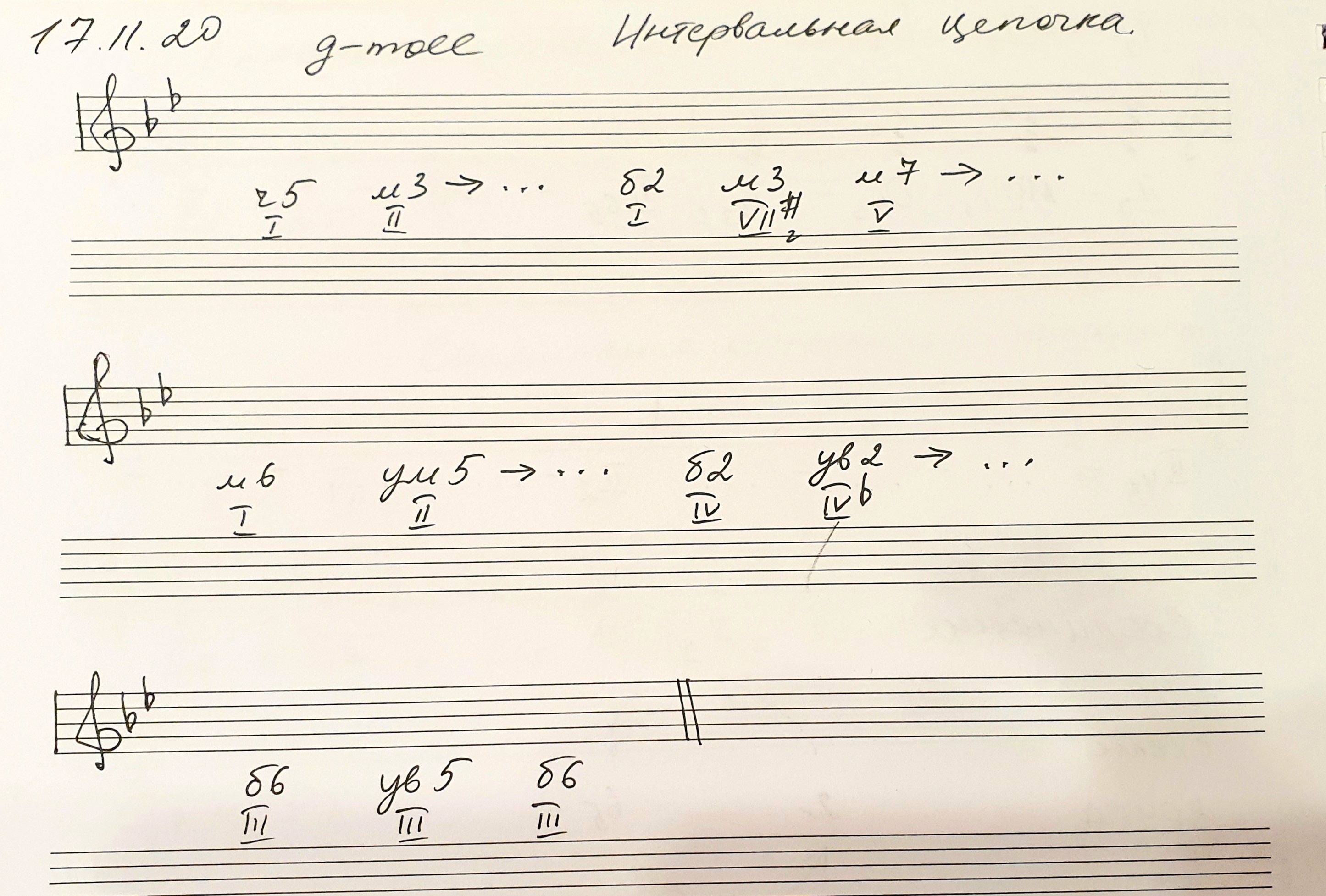 2. Видео — петь нижний голос в интервальной цепочке (в g-moll), одновременно играя верхний голос (в видеоуроке сказала все наоборот, но вы верите написанному здесь — в ДЗ). 3. Видео — спеть (по необходимости, с поддержкой фортепиано; по желанию — все построить письменно и прислать фото для проверки) распевку в e-moll (играть  гармоническую поддержку - t53- D7- t53, t53 - II2-t53); все ум и ув интервалы, группируя их от гармонической ступени вверх и вниз, а также натуральные тритоны; разрешение всех аккордов II ступени через D-ту в тонику. 4. Фото — перенести прошлый диктант (G-dur, фото в приложении)  в e-moll - так, как мы говорили на уроке (начало диктанта в e-moll - там же).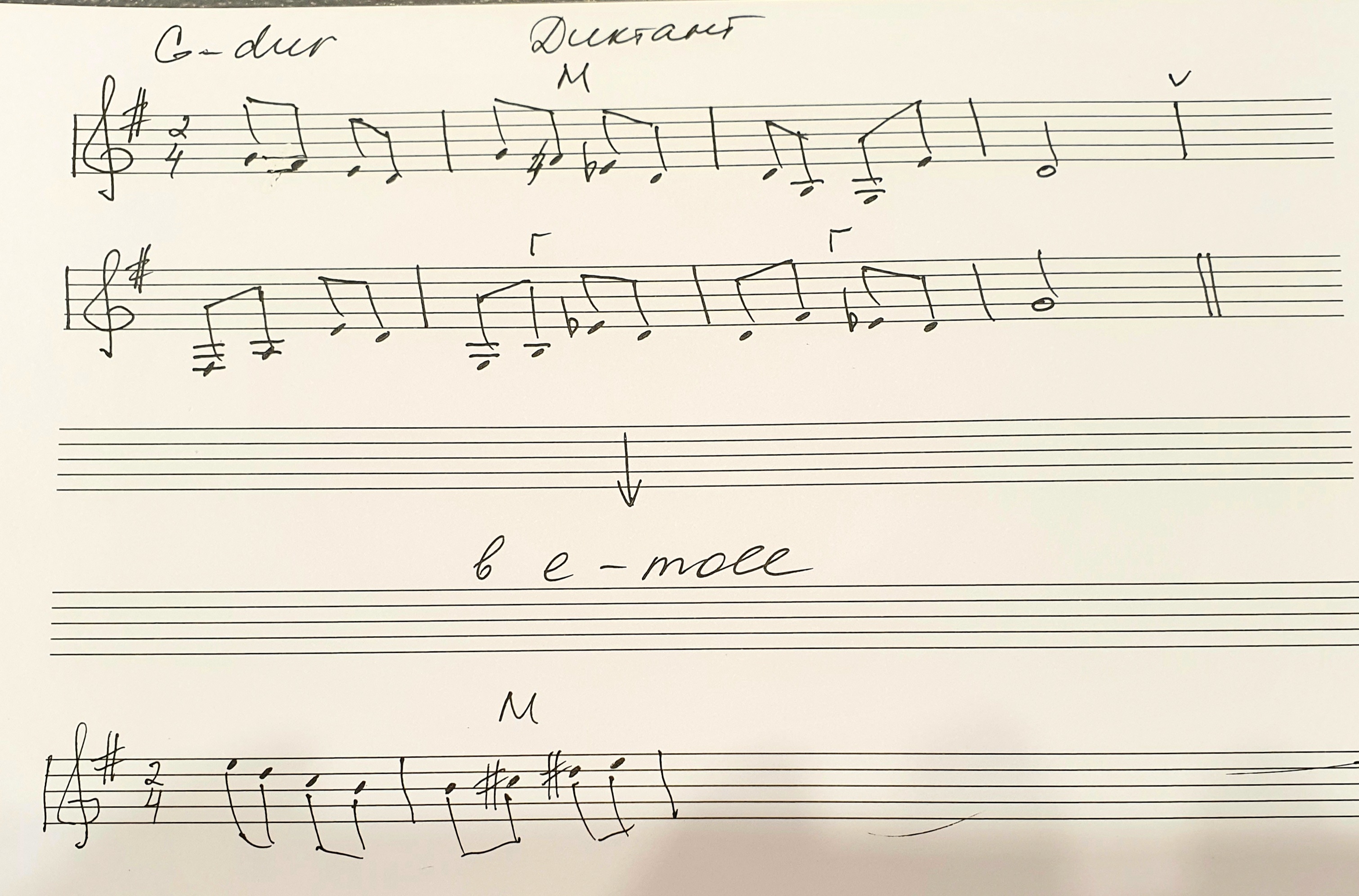 5. Видео — спеть диктант в e-moll с дирижированием левой рукой и исполнением ритма правой рукой.6. Видео -  Еврейский народный напев (фото в приложении)  - исполнить ритм на двух нижних строках, обязательно - со счетом вслух: самая нижняя - для левой руки (по поверхности), вторая снизу -  для правой руки (щелкаем пальцами). Точно просчитывайте внутритактовые синкопы - восьмая - "1", четверть - "и-2", восьмая - "и". Разберите и пойте мелодию одновременно с исполнением ритма двумя руками, но пока на видео не записывайте мелодию вместе с ритмом, работайте самостоятельно. 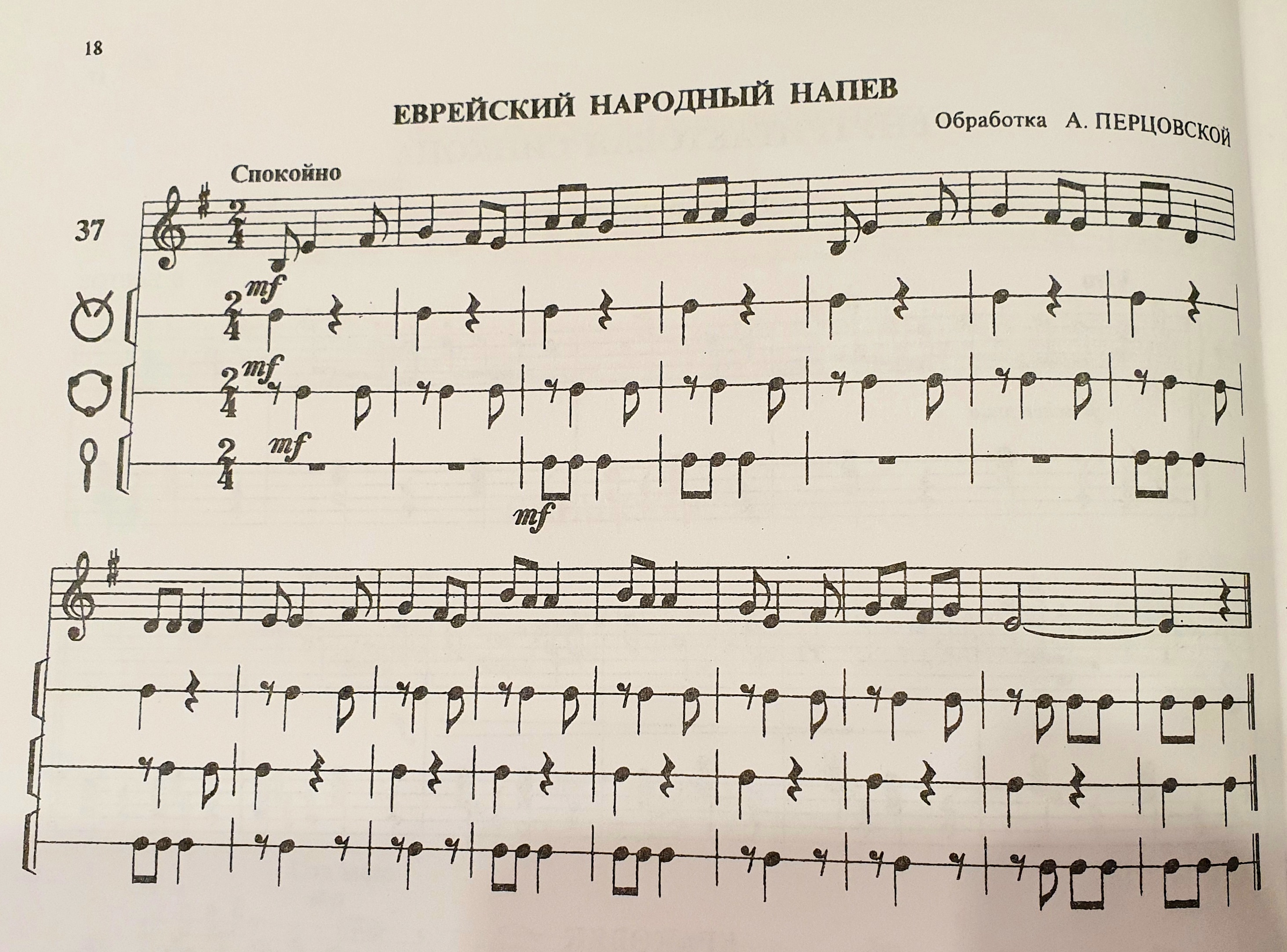 Все задания с "фото" - присылайте на рабочую почту. Все задания "видео" - буду принимать исключительно в видеозвонке по WA - по субботам с 14.00 до 18.00. Обязательно в ближайшее время пришлите ваши телефоны. Если время в субботу у вас занято, то срочно звоните/пишите, будем договариваться индивидуально. 